Н А К А Звід 19.09.2019 № 186                                                                                                    Про підсумки проведення І (районного) етапу ХVІІ міського турніру юних хіміків для учнів 7 –11-х класів закладів загальної середньої освітиЗгідно з наказом Управління освіти адміністрації Основ’янського  району Харківської міської ради від 06.09.2019 № 161 «Про проведення І (районного) етапу ХVІІ міського турніру юних хіміків для учнів 7 –11-х класів закладів загальної середньої освіти» та з метою подальшого вдосконалення системи роботи з обдарованими учнями, підвищення інтересу учнів до поглибленого вивчення природничих наук, зокрема хімії, розвитку творчих здібностей учнівської молоді, підвищення рівня викладання хімії 13 вересня 2019 року на базі Харківської загальноосвітньої школи І – ІІІ ступенів  № 120 Харківської міської ради Харківської області був проведений І (районний) етап                                  ХVІІ міського турніру юних хіміків для учнів 7 –11-х класів (далі – Турнір).                            У Турнірі брали участь 10 команд закладів загальної середньої освіти району. Кращими визначені команди ЗЗСО №№ 34, 48, 53. За рішенням журі були визначені переможці Турніру. Враховуючи вище вказанеНАКАЗУЮ: Затвердити  рішення журі ( додається ).Визнати переможцями в командному заліку і нагородити:Дипломом І ступеня команду учнів Харківської гімназії № 12 Харківської міської ради Харківської області ;Дипломом ІІ ступеня команди учнів  Харківської гімназії № 34 та  Харківську загальноосвітню школу І – ІІІ ступенів № 53  Харківської міської ради Харківської області.Дипломом ІІІ ступеня команди учнів Харківські загальноосвітні школи                       І – ІІІ ступенів №№ 10, 48, 35 Харківської міської ради Харківської області.Керівнику районного методичного об‘єднання вчителів хімії  Ізотовій Ірині Володимирівні:Сформувати районну команду для участі у ХVІІ міському турнірі юних хіміків для учнів 7 –11-х класів закладів загальної середньої освіти.До 15.09.2019Здійснити організаційно-методичне забезпечення щодо підготовки районної команди для участі у ХVІІ міському турнірі юних хіміків для учнів                 7 –11-х класів закладів загальної середньої освіти.Методисту методичного центру Управління освіти Маліковій І.М. надати звіт про проведення Турніру та заявку щодо участі у ХVІІ міському турнірі юних хіміків для учнів 7 -11-х класів закладів загальної середньої освіти до Науково-методичного педагогічного центру Департаменту освіти Харківської міської ради.    До 16.09.2019Директорам закладів загальної середньої освіти проаналізувати       результативність участі  команд  у Турнірі.До 18.09.2019Завідувачу ЛКТО  Остапчук С.П. розмістити цей наказ на сайті Управління освіти.                                                                                                              До 30.09.2019Контроль за виконанням даного наказу залишаю за собою.Начальник Управління освіти	                        О.С. НИЖНИК З наказом ознайомлені:  	                       ЛАШИНА    Н.В.                                                                                                                                                          МАЛІКОВА  І.М.                                                                                                                                           ОСТАПЧУК  С.П                                                                            Додаток                                                                             до наказу Управління освіти                                                    від 19.09.2019  № 186ПротоколІ ( районного) етапу  ХVІІ міського турніру юних хіміків для учнів 9 -11-х класівДата проведення   13  вересня 2019  рокуГолова журі              О.І.    Надточій 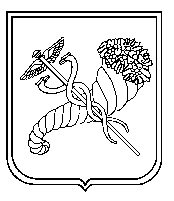 Заступник начальника Управління освіти-уповноважена особа з питань запобігання та виявлення корупції                            О.В.ПРОХОРЕНКОЗЗСОЗагальна сума балівМісцеХЗОШ № 709,0ХЗОШ №1027,0ІІІХГ № 1231,0ІХГ № 3430,00ІІХЗОШ № 3527,0ІІІХЗОШ № 4111,0ХЗОШ № 4828,0ІІІХЗОШ № 5329,0ІІХСШ   № 6619,0ХЗОШ №12024,0